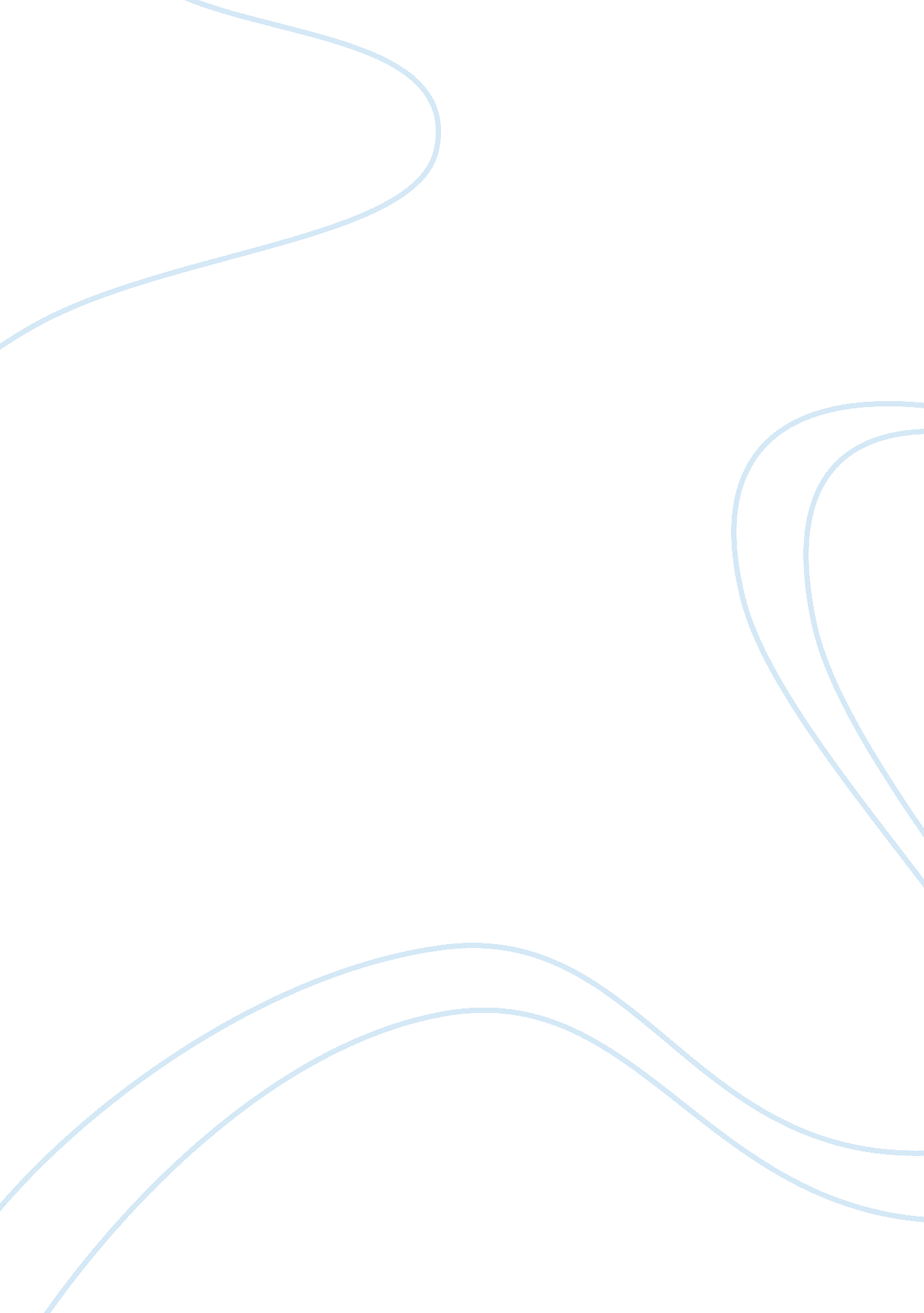 A brief guide to mother of 1084Experience, Human Nature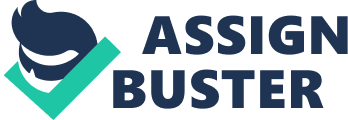 The play Mother of 1084 (1997) is the original translation of Mahasweta Devi’s Bengali playHajar Churashir Ma that has the best illustrations for the marginalized category. The neglected and suppressed plight of the woman is represented by Sujata Chatterjee, mother of the protagonist of the play Brati Chatterjee whose ideology i. e. , commitment to the revolutionary and Communist Naxalite movement has labeled him as a rebel, and led to his ruthless killing by the police in an ‘ encounter’. In the play Mother of 1084 Sujata Chatterjee, a traditional apolitical upper middle class lady, an employee who awakens one early morning to the shattering news that her youngest and favourite son, Brati, is lying dead in the police morgue bearing the corpse no. 1084. Her efforts to understand her son’s revolutionary activism lead her to reflect on her own alienation from the complacent, hypocritical, bourgeois society against which he had rebelled. The play moves around Sujata, a middle-aged woman belonging to a ‘ bhadralok’, bourgeoisie Calcuttafamily. Born into a conservative, affluent family, Sujata is advised to pursue her B. A. so that it helps her marriage prospects, but is ultimately married off to Dibyanath Chatterjee, a chartered accountant, despite his unsound financial situation. In thirty-four years of their married life, Sujata gives birth to four children, two sons (Jyoti and Brati) and two daughters (Nipa and Tuli). When the novel opens, two of her children are already married, Jyoti to Bina and Nipa to Amrit. In the eyes of the world, all of them are leading perfectly happy and settled lives, but as Sujata goes on to discover later, that thishappinessis only superficial. Significantly, Sujata makes several other discoveries, only after the sudden and mysterious death of Brati, her younger son, with whom she had always shared a very special relationship. For instance, she discovers that all her thirty-four years of her married life, she has been living a lie, as her husband, being an incorrigible philanderer, always cheated her with his mother’s and children’s tacit approval. He fixed up a petty bank job for her, when Brati was barely three years old, not out of any consideration for her economic independence, but essentially to help the family tide over a temporary financial crisis. And, as soon as the tide is over, he wants her to give up the job, which Sujata simply refuses. Later, she also discovers that her children, too, are leading lives very similar to her own. If there is someone who has dared to be different, it’s Brati. Sullenly rebellious, right from hischildhood, Brati has made no secret of his disregard, even contempt, for his familial code and value-system. Turning his back upon this decadent and defunct code, Brati decides to join the Naxalite movement sweeping through the State of West Bengal in late 1960’s and early 1970’s. Unaware of his secret mission, Sujata is not able to dissuade her son from joining this movement. During his period of struggle, he comes into contact with a young girl, Nandini, who is also a member of the underground movement and with whom he shares his vision of a new world order. On being betrayed by one of his comrades, Brati and three of his close associates, Somu, Parth and Laltu, are brutally murdered by the assassin of the police. Later, the police call up his father, asking him to come and identify the dead body of his son, who, has in the meantime been divested of his identity as a person, and given another ‘ dehumanized identity’ as corpse number 1084. Not only does the father refuse to go, but he also forbids other family members from doing so. Outraged at the manner in which his associates, his immediate family and the state have abandoned the dead Brati, his mother, Sujata decides to go, throwing all pretensions to false social respectability and the fear of public censure, to winds. Dibyanath Chatterjee, father of Brati Chatterjee is represented, as an honest representative of the male dominated society. As soon as he comes to know about the news of his son, instead of rushing to the police station he tries to hush up the matter. Sujata is aghast to see the indifferent behaviour of her husband. He was least bothered to talk about this matter to his wife Sujata. The following sentences reveal very clearly how much she was neglected by him: Sujata : (uncomprehending, in a panic). What will you hush up? What are you talking about? Dibyanath: Jyoti, there is no time to waste. He goes out. Sujata : Jyoti! (Jyoti busy in dialing a number. He does not reply) Jyoti! (Reproving). Jyoti! What’s Happened? (04) From the above lines one can easily conclude that Sujata was neglected though she was the second important member of the family. Dibyanath Chatterjee bothered to consult his son Jyoti rather than his wife, Sujata. Sujata felt shocked when Dibyanath Chatterjee refuses to go to the police station with the fear of stigma in the society for his son’s involvement in anti - government affairs. In the words of Sujata: But that soon? Even before the body’s been identified? A father gets the news on the telephone and does not even think of rushing to have a look? All he can think of is that he’d be comprised if his car went to Kantakapukur? (09) The four chapters in the play mark a new stage in the evolution of Sujata’s consciousness, as it enables her to re-order her fragmented and chaotic life in search of a cohesive identity. Every time she visits her own past or that of Brati, Somu’s mother or Nandini, her long-suppressed personal loss is slowly released into the ever-widening, spirals of betrayal, guilt and suffering. From a weak-willed, hopelessly dependent and a non-assertive moral coward, Sujata is transformed into a morally assertive, politically enlightened and a socially defiant individual. In the first chapter, significantly titled ‘ Dawn’, Sujata primarily returns to her interior, private world of personal suffering, torture, betrayal and loneliness. Negotiating the inner time in relation to her immediate familial situation, she becomes aware of how she and Brati were not just fellow sufferers but also soul mates. In the second chapter, ‘ Afternoon’, Sujata’s visit to the bank to get jewellery from the locker is only a pretext for her to visit the house of Somu’s mother. A close associate of Brati, Somu had been killed in the same encounter. More significantly, Brati had spent his night in Somu’s house before his mysterious disappearance and death. While Sujata goes to Somu’s mother with the specific aim of retrieving thememoriesof Brati’s last few hours, it turns out to be her entry and initiation into another world altogether. It is the world of primitive squalor, filth, poverty, degradation and subhuman existence that only hovers tentatively on the margins of ‘ bhadraloks’ consciousness. She enters into the little known world of slum dwellers. The sight of Somu’s ageing mother, her disgruntled daughter and that of their ramshackle tenement with a straw roof is enough to complete the rituals of initiation. In the third chapter, titled ‘ Evening’, she visits Nandini, who apart from being Brati’s comrade-in-arms was also his beloved. It is Nandini who reconstructs for Sujata all the events leading up to Brati’s betrayal and murder. In the process, she also initiates Sujata into the little known world of the underground movement, explaining to her the logic for an organized rebellion, giving her first hand account of state repression and its multiple failures. It’s through Nandini that Sujata is finally able to understand the reasons for Brati’s political convictions and his rejection of the bourgeoisie code. All this leaves her so completely bewildered that she openly admits to Nandini, “ I didn’t really know Brati. ” (87). In the last chapter of the novel titled ‘ Night’, we meet a transformed Sujata, one who is more self-assured, morally confident and politically sensitive. She decides to leave the house in which Brati never felt at home, where he wasn’t valued while he was alive, nor his memory respected after his death. Having found a soul mate in Brati, she turns her back on Dibyanath and his decadent value-system. Bound by a sense of moralresponsibility, she does go through all the rituals and ceremonies connected with Tuli’s engagement, but during the party, she maintains stiff, studied silence. Her insistence on wearing a plain, white sari for the party is also a significant gesture. The feelings of Sujata were not respected but misinterpreted by the members of the family. The given conversation between Sujata (Tuli, the second daughter of Sujata) and Tuli represents this thought: Tuli : Didn’t Brati laugh at other people’s beliefs? Sujata: Brati’s belief was so different from your belief in the Swami, or Bina’s in her prayer room, that it sounds utterly absurd when you drag his name into the same context. Tuli : The same thing again! You will react every time we mention Brati. Sujata : Yes. Tuli : Are we not worthy enough to pronounce his name? Sujata: The way you pronounce it! To hurt me! (08) On one occasion Dibyanath Chatterjee accused Sujata for misleading their son which has led him to become a rebel. The egoistic nature of the father is understood in his words, “ Bad company, bad friends, the mother’s influence” (29). It is a well known fact in the society that father and mother play an important role in bringing up the children. But it is ridiculous to notice that when the children get spoiled, complete blame is thrown on mother. Being physically weak and fragile, (for a few years, she had been living with a rotten appendix inside her system), and traumatized by her younger son’s death and subsequent repression of grief, she simply gives up on life. When she screams and collapses into a heap, her husband is quick to react that her “ appendix” has burst. Whatever the symbolic overtones of his statement, she certainly succumbs to the slow process of inner-outer rot and decay. Finally, as she herself says, “ Now that Brati is dead, I, too, wouldn’t like to go on living. ” She discovers her inner self but on the whole loses her will to live and survive. Time constantly swings back and forth, and so does the pendulum of two interconnected, intertwined lives, that of Sujata and her son, Brati. Interestingly, it is death that unites them both, irrevocably asserting the authenticity of their lives, too. Mahasweta Devi’s predominant concerns are the tribal backwaters, the “ exploitations of the Adivasis by the landed rich or the urban-administrative machinery callously perpetuating a legacy of complicity with the colonizers, bonded labour and prostitution, the destitution and misery of city dwellers who are condemned to live at the fringes and eke-out a meager livelihood, the plight of woman who are breadwinners and victims of male sexualviolence, dependent widows, ill-treated wives, and unwanted daughters whose bodies can fetch a price – are adequately represented”. Sen). From the above situations, one can infer the insignificant role of Sujata in the play Mother of 1084, as a woman who has been relegated to the position of a neglected, suppressed, ill-treated, mechanical and marginalized in all forms in the male dominated society who consider woman as an object of sex, only to reproduce, bringmoneywhen needed and does not possess even a voice to express her own concerns. 